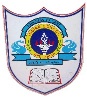 INDIAN SCHOOL AL WADI AL KABIRDept. of MathematicsClass XI - Syllabus Break-up, 2018 – 2019Mr. Joji. K. Joy	                                             Mr. Prasad Nair		                            Mrs. Reena LR HOD: Mr. Sanjeet Kumar Das	Class: XISub: MathematicsDept HOD: Mr. Sanjeet Kumar DasMonthTopicsApril’18SetsApril’18Relations and FunctionsMay’ 18TrigonometryMay’ 18StatisticsAugust’18Principle of Mathematical InductionAugust’18Complex Numbers and Quadratic EquationsAugust’18Linear InequalitiesAugust’18Permutations And CombinationsSeptember’18Permutations And CombinationsSeptember’18Assessment -1September’18Binomial TheoremOctober’18Binomial Theorem contd., Sequence And SeriesOctober’18Straight LinesOctober’18ConicsNovember’18ConicsNovember’18Three Dimensional GeometryNovember’18Limits and DerivativesDecember’18Limits and Derivatives contd.,December’18Assessment -2January’ 19ProbabilityJanuary’ 19Mathematical ReasoningFebruary’ 19Revision – Final Assessment